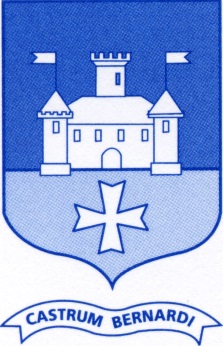 REVUE DE PRESSESUD OUEST ET CHARENTE LIBREDU 25 NOVEMBRE 2014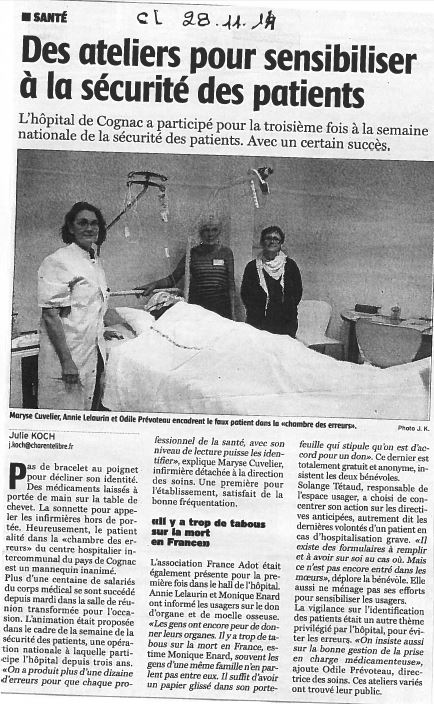 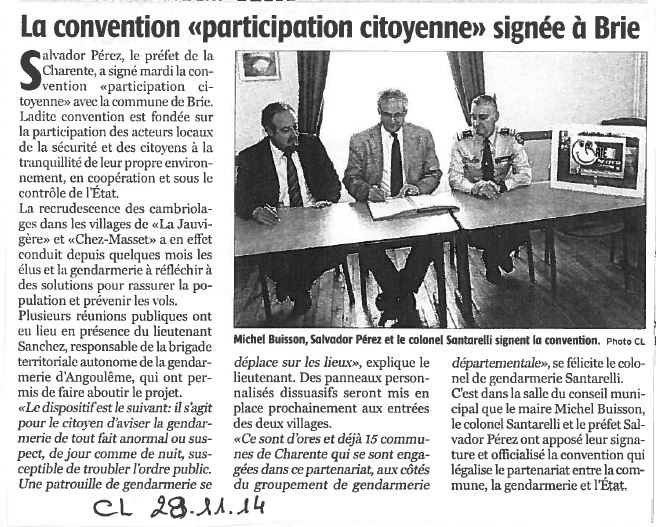 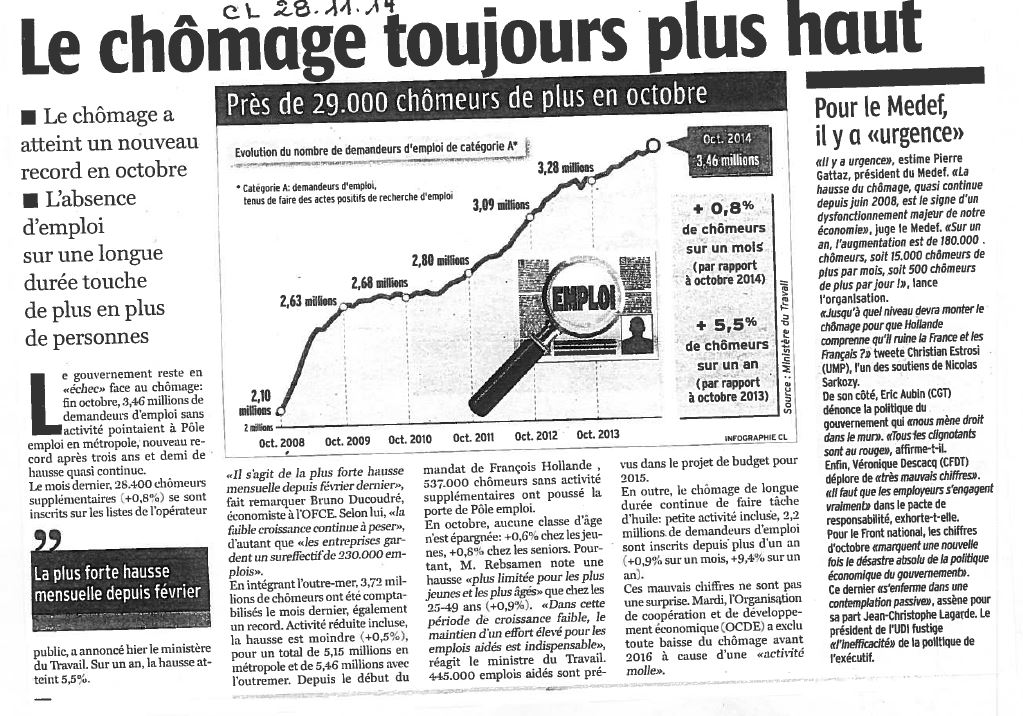 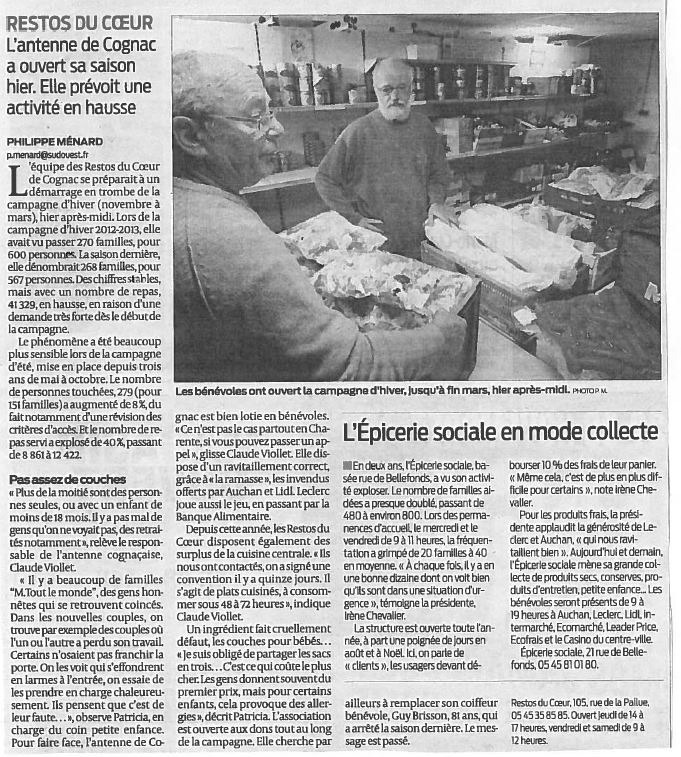 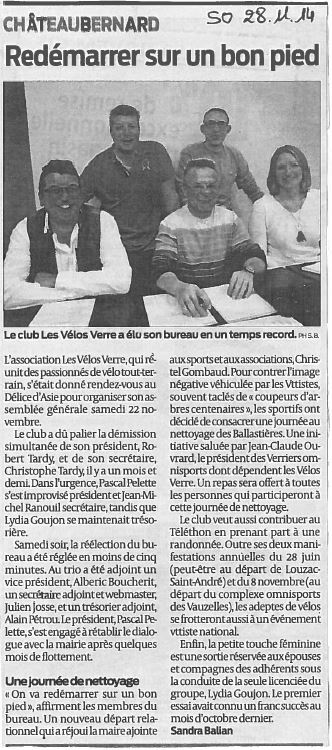 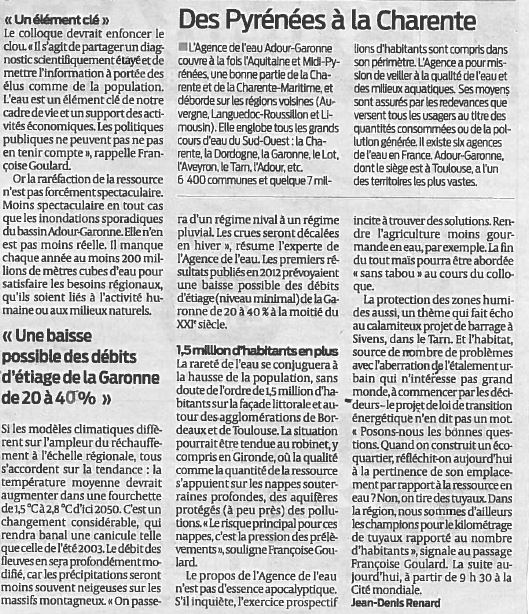 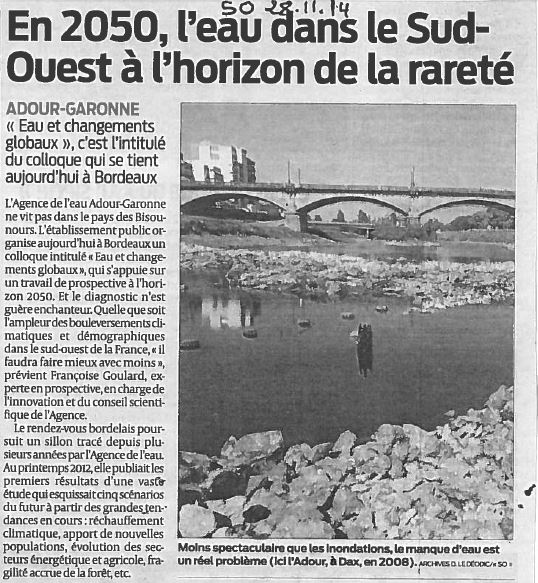 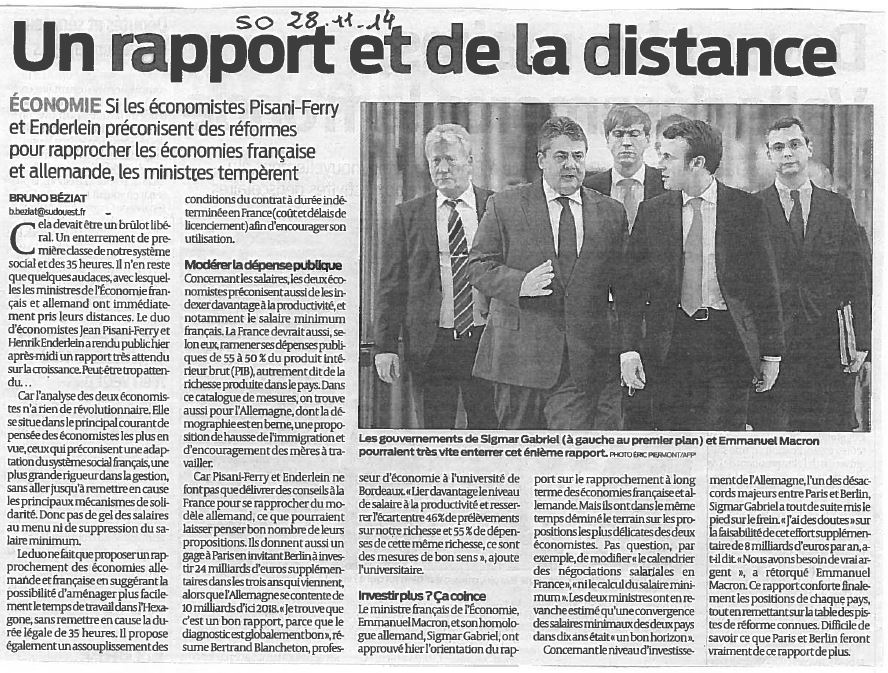 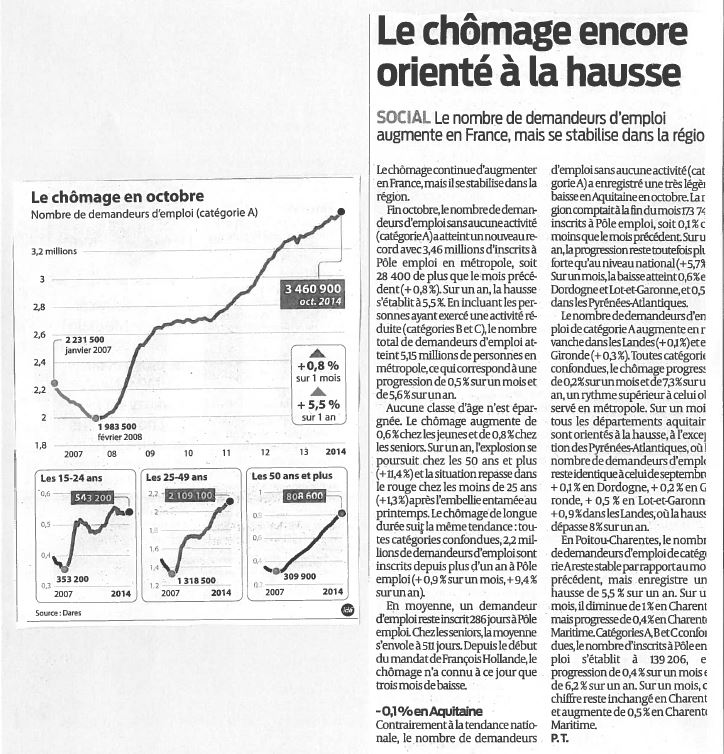 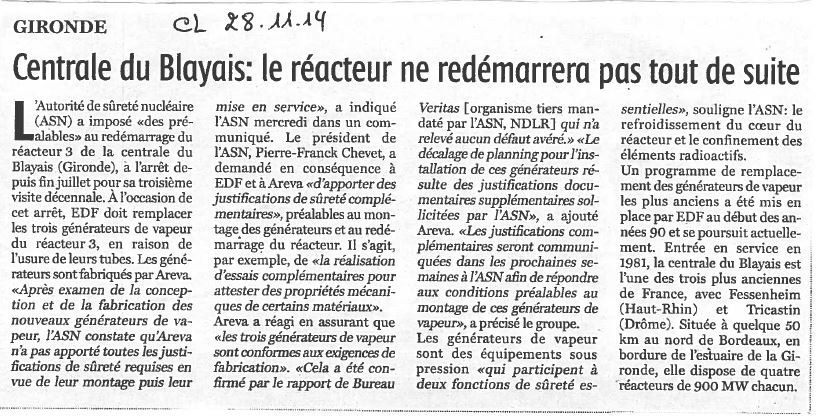 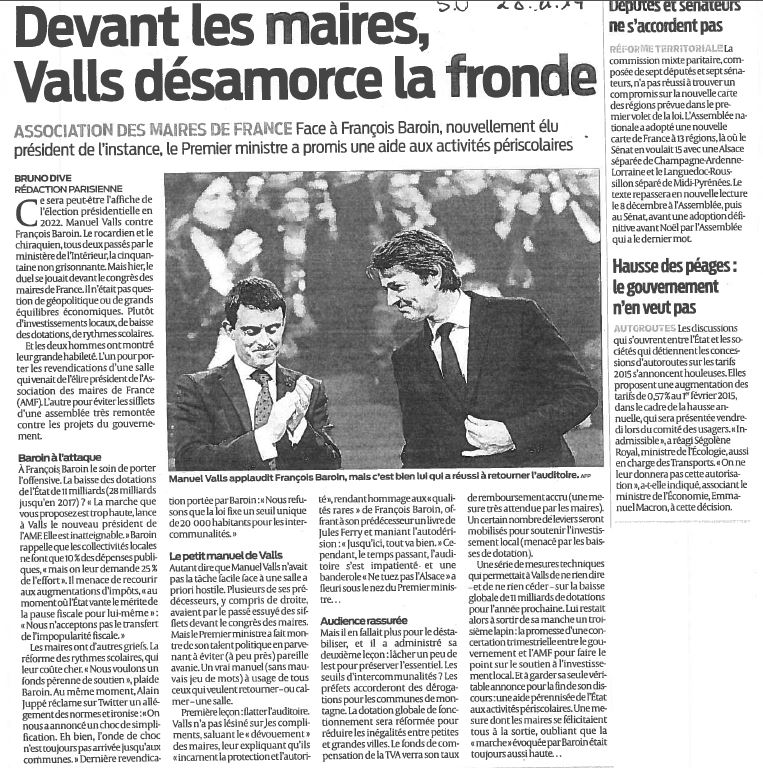 